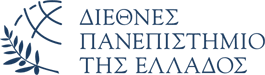 ΣΧΟΛΗ ΟΙΚΟΝΟΜΙΑΣ & ΔΙΟΙΚΗΣΗΣ ΤΜΗΜΑ ΔΙΟΙΚΗΣΗΣ ΟΡΓΑΝΙΣΜΩΝ, ΜΑΡΚΕΤΙΝΓΚ & ΤΟΥΡΙΣΜΟΥ                  ΑΙΤΗΣΗΑριθ. Μητρώου: Επώνυμο: Όνομα: Όνομα Πατρός: Όνομα μητέρας: Δ/νση κατοικίας: T.K. &Πόλη: Τηλέφωνο σταθερό: Τηλέφωνο κινητό: Email:Ημερομηνία: Αρ. Πρωτ.:ΠΡΟΣΤo ΤΜΗΜΑ ΔΙΟΙΚΗΣΗΣ ΟΡΓΑΝΙΣΜΩΝ, ΜΑΡΚΕΤΙΝΓΚ & ΤΟΥΡΙΣΜΟΥΜΕ ΘΕΜΑ:Συνημμένα:Ο/Η Αιτ